/05 RM 03884MS – Excel 2007ATIVIDADE – PÁGINA: 331) Encontre os navios na planilha e ganhe a Batalha Naval.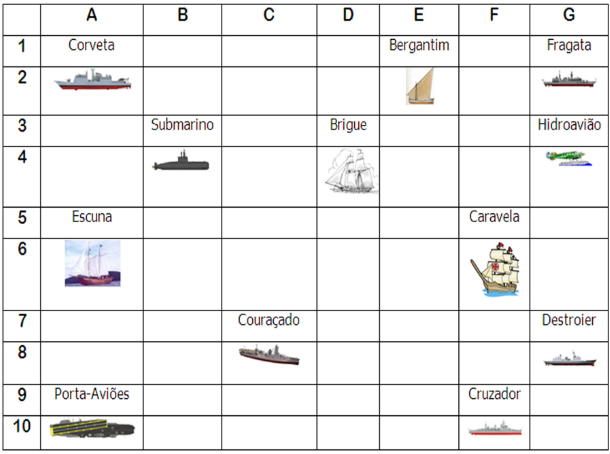 Escreva as células das imagens dos navios:Bergantim:  E2                 Brigue:  D3                   Caravela: F5Couraçado: C7                 Cruzador: F9               Corveta:A1  Destroier:  G7                   Escuna:  A5                  Fragata: G1 Submarino:B3                  Porta Aviões:A9           Hidroavião: G3MS – Excel 2007ATIVIDADE – PÁGINA: 342) Faça as seguintes operações matemáticas na planilha do Excel: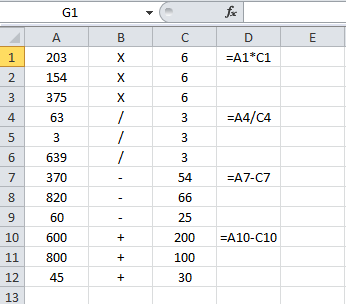 203 X 6 =12218                         154 x 6 =  924            375 X 6 = 225063 : 3 = 21                            3 : 3 = 1                639 : 3 = 213370 - 54 =316                        820 – 66 = 754            60 - 25 =35600 + 200 =                      800 + 100 =           45 + 30 = 